Responda conforme orientações indicadas abaixo, gere um arquivo PDF e poste no eDisciplinasIdentificação do arquivo a ser postado: 200921_númeroUSP_AntropometriaRealizar as medidas antropométricas individuais indicadas na tabela 1 e preenche-la. Serão tomadas medidas de dimensões de segmentos corporais para a postura sentada e também que se relacionam às áreas de alcance em um plano horizontal. Realizar as medidas das dimensões do posto de trabalho e do posicionamento do computador no plano de trabalho, conforme indicado na tabela 2. Com base nos resultados encontrados, analise e comente no campo Análise Individual, a adequação do posto de trabalho em relação às medidas antropométricas realizadas. Comente sobre a disposição dos equipamentos de trabalho utilizados. Discuta quais alterações são recomendadas para que o posto de trabalho fique adequado ao uso confortável por você (no sentido de possibilitar a adoção da postura neutra).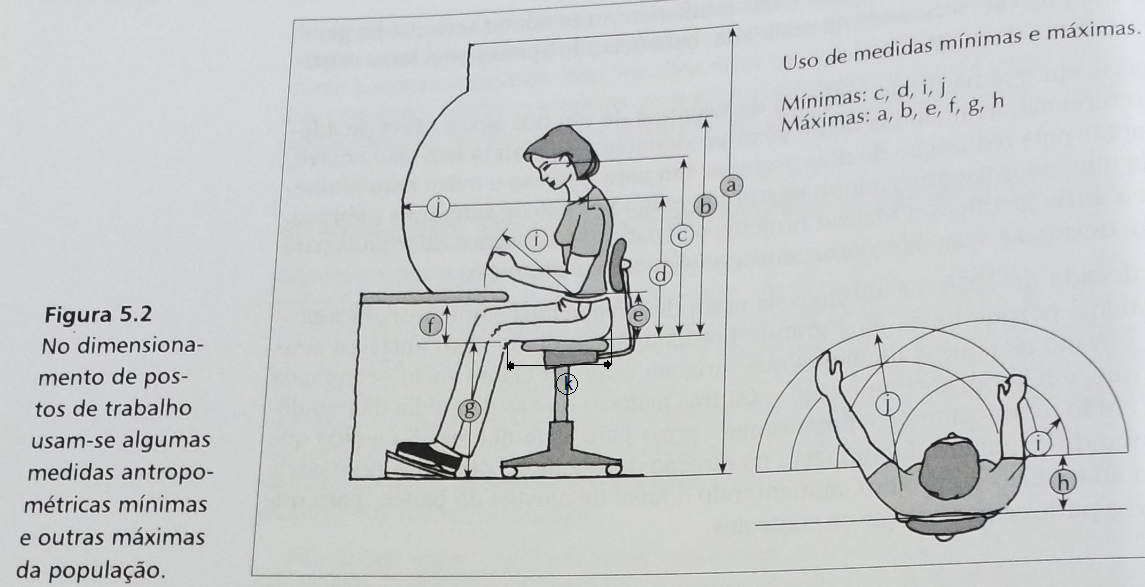  NomeNo. USPTabela 1 – Medidas Antropométricas individuaiscma) Estaturab) Altura da cabeça sentadoc) Altura dos olhos, sentadod) Altura dos ombros, sentadoe) Altura do cotovelo, sentadof) Altura das coxasg) Altura poplítea (calcanhar – parte de trás do joelho)h) Profundidade do tóraxi) Comprimento do antebraçoj) Comprimento do braçok) Comprimento nádega - joelhoTabela 2 - Medidas do Posto de trabalhocmAltura da mesaProfundidade da mesaAltura do assento da cadeiraProfundidade do assento da cadeiraAltura do assento à altura superior do encosto da cadeiraAltura da tela do computador (mesa - parte superior da tela)ANÁLISE INDIVIDUAL